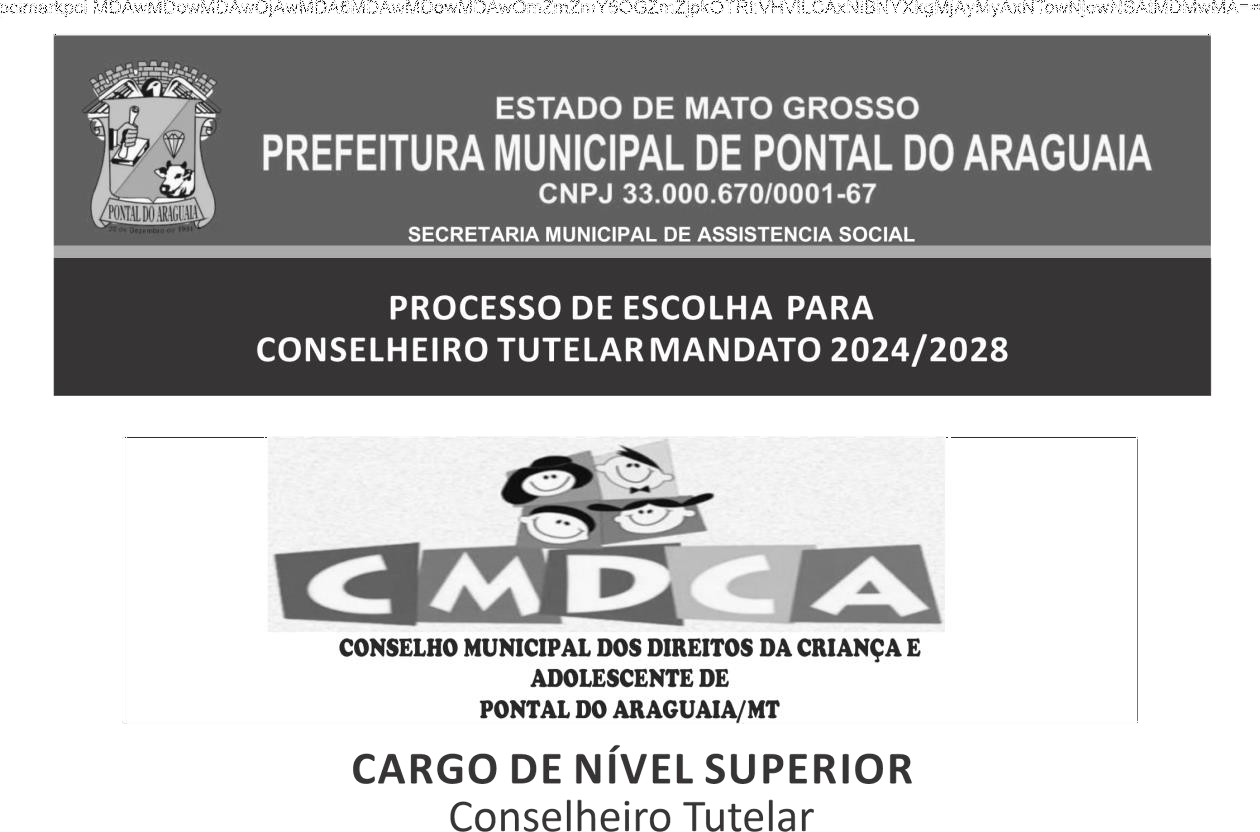 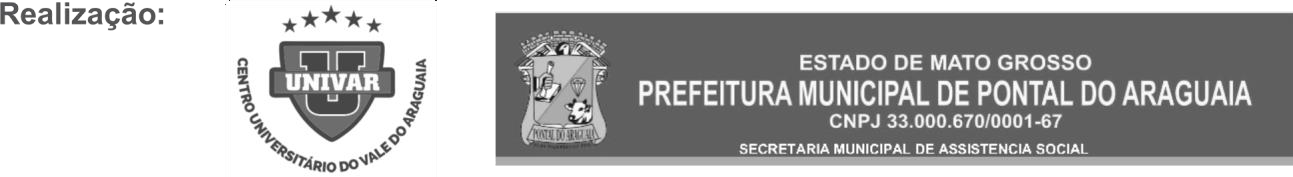 123456789101112131415caaddabacddbadc161718192021222324252627282930dddaadbaaccaacb